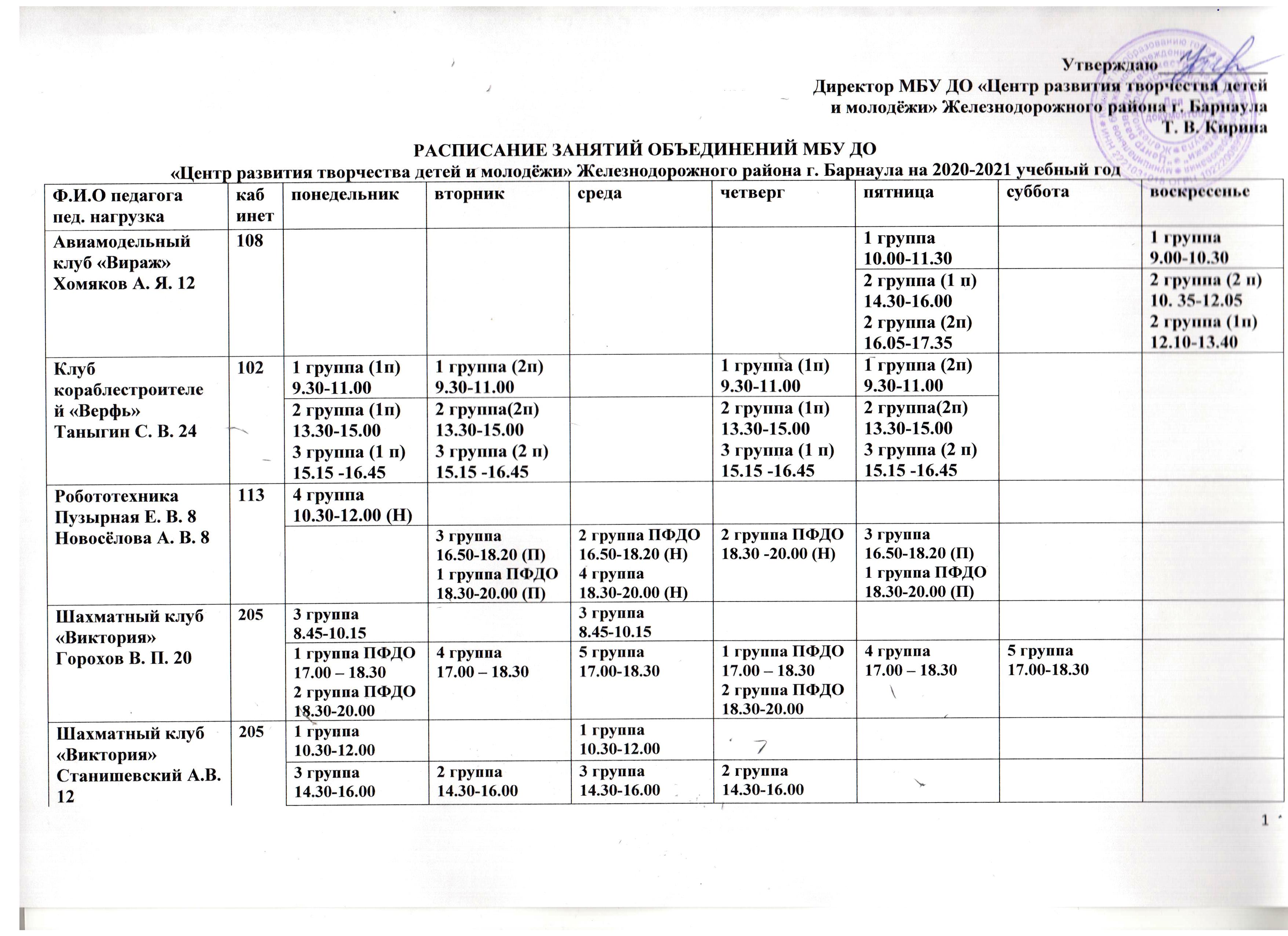 объединение Ф.И.О педагогапед. нагрузкакабинетпонедельниквторниксредачетвергпятницасубботавоскресеньеШкола игры на гитаре «Аккорд»Леготин Б. Б. 202023 группа 9.00-9.459.45 – 10.302 группа(п)10.40-11.2511.25-12.103 группа9.00-9.459.45 – 10.302 группа(п)10.40-11.2511.25-12.10Школа игры на гитаре «Аккорд»Леготин Б. Б. 202 группа 14.00-14.4514.45-15.30  15.40- 16.2516.25 - 17.10 1 группа ПФДО17.20-18.05 18.05-18.502 группа 14.00-14.4514.45-15.30  15.40- 16.2516.25 - 17.10 1 группа ПФДО17.20-18.05 18.05-18.50Ансамбль современного танца «Ассорти»ПоловинкинаО.А.22хореография3064 группа10.00-11.302 группа11.45-13.15Ансамбль современного танца «Ассорти»ПоловинкинаО.А.22хореография2 группа18.00-19.303 группа 18.00-19.004 группа19.00-20.301 группа ПФДО18.00-19.004 группа19.00-20.303 группа18.00-19.002 группа19.00-20.301 группа ПФДО13.30-14.303 группа14.45-15.45Ансамбль классического танца «Сказка»Медведева Т. С. 18хореографияХор.зал1 группа ПФДО17.30-18.302 группа18.30-20.001 группа ПФДО 17.30-18.302 группа18.30-20.00инд. занятия12.15-13.45 (2)2 группа 14.00- 15.30инд. занятия15.45-20.15 (6)объединение Ф.И.О педагогапед. нагрузкакабинетпонедельниквторниксредачетвергпятницасубботавоскресеньеЦирковая студия «Звездопад чудес»Брылёва Л. П. цирковое искусство 102011 группа (1п)10.00-11.301 группа (2п)11.30-13.00Цирковая студия «Звездопад чудес»Брылёва Л. П. цирковое искусство 102 группа (1 п)14.00-15.30 2 группа (2 п)15.30-17.00  3 группа ПФДО17.00-18.00 Каменская П. А.хореография 102011 группа (1п)10.00-11.301 группа (2п)11.30-13.00Каменская П. А.хореография 102 группа (1 п)14.00-15.30 2 группа (2 п)15.30-17.00  3 группа ПФДО 17.00-18.00 Духовой оркестр “Виват»Котляров Н. И. 18107инд. занятия10.30-11.1511.15-12.0012.00-12.45инд. занятия9.45-10.3010.30-11.1511.15-12.0012.00-12.45оркестр10.00-11.30(2)11.40-13.10 (2)Духовой оркестр “Виват»Котляров Н. И. 18107инд. занятия14.00-14.4514.45-15.3015.30-16.1516.15-17.30инд. занятия14.00-14.4514.45-15.3015.30-16.15объединение Ф.И.О педагогапед. нагрузкакабинетпонедельниквторниксредачетвергпятницасубботавоскресеньеДетский театр моды и танца«Юнис»Каменская Е. Н. 19 дефиле, хореография2045 группа ПФДО 9.30-10.153 группа (1п)10.25-11.55 Детский театр моды и танца«Юнис»Каменская Е. Н. 19 дефиле, хореография2 группа 18.30-20.001 группа 18.15-19.253 группа (2п)15.30-17.002 группа 18.30-20.001 группа 18.15-19.252 группа11.00-12.304 группа 13.00-14.305 группа ПФДО 15.00-16.30Детский театр моды и танца«Юнис»Булеца Ирина Васильевна 10Дизайн3015 группа ПФДО 10.00-10.453 группа (1 п)10.55-12.25Детский театр моды и танца«Юнис»Булеца Ирина Васильевна 10Дизайн 3 группа (2п)14.00-15.304 группа15.40-16.501 группа 17.10-17. 552 группа18.30-20.00Детский театр моды и танца«Юнис»Лавлинских М. С.10 хореография2013 группа (1 п)9.30-11.003 группа11.00-12.30Детский театр моды и танца«Юнис»Лавлинских М. С.10 хореография2014 группа18.30-20.003 группа (2 п)16.30-17.004 группа18.30-20.00объединение Ф.И.О педагогапед. нагрузкакабинетпонедельниквторниксредачетвергпятницасубботавоскресеньеСтудия эстрадной песни «Диапазон»Турнаева А. Ю. 183021 группа (1п)11.00-11.45инд. занятия11.45-12.301 группа (1п)11.00-11.45инд. занятия11.45-12.30инд. занятия11.00-11.4511.45-12.30Студия эстрадной песни «Диапазон»Турнаева А. Ю. 18инд. занятия13.45 – 14.3014.30-15.151 группа (2 п)15.15-16.002 группа ПФДО 17.00-17.453 группа17.50-18.35инд. занятия18.40-19.25инд. занятия13.45 – 14.3014.30-15.151 группа (2 п)15.15-16.002 группа ПФДО 17.00-17.453 группа17.50-18.35инд. занятия18.40-19.25инд. занятия11.00-11.4511.45-12.30Каменская П. А. 61011 группа (1п)9.50-10.353 группа17.00-17.452 группа ПФДО17.50-18.351 группа (2 п)16.05 – 16.503 группа17.00-17.452 группа ПФДО 17.50-18.35Студия дизайна интерьера и одежды «Лотос»Островская Е.В.223031 группа (1п)9.00-10.30 1 группа (2п)10.30-12.001 группа (1п)9.00-10.30 1 группа (2п)10.30-12.003 группа10.00-11.30Студия дизайна интерьера и одежды «Лотос»Островская Е.В.223032 группа(1п)14.30-16.002 группа(2п)16.00-17.304 группа ПФДО 17.30-19.002 группа(1п)14.30-16.002 группа(2п)16.00-17.304 группа ПФДО 17.30-19.00объединение Ф.И.О педагогапед. нагрузкакабинетпонедельниквторниксредачетвергпятницасубботавоскресеньеХореографическая студия «Конфетти»Брежнева К. А.хореография204инд. занятия11.00-11.302 группа11.35-12.053 группа12.10-12.55Хореографическая студия «Конфетти»Брежнева К. А.хореография1 группа ПФДО 17:00 - 18:05инд. занятия18.10-18.402 группа18.45-19.153 группа19.20-20.051 группа ПФДО17:00 - 18:05инд. занятия18.10-18.402 группа18.45-19.153 группа19.20-20.05Театр песни «Звонница»Смирнова Е.А. вокал 30203инд. занятия10.00-11.30 (2)11.35-12.2012.25-13.10инд. занятия10.45-11.30 11.35-12.2012.20-13.05 инд. занятия10.00-11.30 (2)11.35-12.2012.25-13.10Театр песни «Звонница»Смирнова Е.А. вокал 3014.00-14.4514.50-15.3515.40-16.253 группа17.55-18.402 группа18.45-19.301 группа19.30-21.0013.50-14.3514.35-15.2015.25-16.1016.10-16.5516.55-17.4014.00-14.4514.50-15.3515.40-16.253 группа17.55-18.402 группа18.45-19.301 группа19.30-21.00Чанова П. А.хореография 6203инд. занятия12.25-13.1014.00-14.451 группа19.45-20.303 группа18.45-19.302 группа19.30-20.151 группа20.15-21.00объединение Ф.И.О педагогапед. нагрузкакабинетпонедельниквторниксредачетвергпятницасубботавоскресеньеТеатр юного актера «Хамелеон»Мыльцева О. В. 18актёрское мастерствоАкт.зал1 группа 9.00-10.301 группа9.00-9.451 группа9.00-9.45Театр юного актера «Хамелеон»Мыльцева О. В. 18актёрское мастерство2 группа(1п)15.00-16.302 группа (2п)16.35-17.205 группа ПФДО17.25-18.106 группа ПФДО18.15-19.004 группа19.00-20.302 группа (1 п)15.00-15.452 группа (2п)15.50-17.205 группа ПФДО17.25-18.106 группа ПФДО18.15-19.002 группа (1п)15.00-15.452 группа (2 п)15.50-16.353 группа16.40-18.104 группа18.15-19.45Театр юного актера «Хамелеон»Волонтович Е. Ю. 30хореография  2041 группа 10.35-11.201 группа 9.50-11.20инд занятия11.25-12.10 (1) 1 группа9.50-10.35инд занятия10.40-12.15 (2)инд. занятия10.00-10.4510.50-11.3511.40-12.25Театр юного актера «Хамелеон»Волонтович Е. Ю. 30хореография  2042 группа (2п)15.00-16.302 группа (1п)16.35-17.205 группа ПФДО17.25-18.106 группа ПФДО18.15-19.002 группа(2п)15.00-15.452 группа (1п)15.50-17.205 группа ПФДО17.25-18.106 группа ПФДО18.15-19.004 группа19.00-20.302 группа (2 п) 15.00-15.452 группа (1п)15.50-16.354 группа16.40-18.103 группа18.15-19.4513.00-13.4513.50-14.35ИЗО - студия«Колорит»Плотникова Т. И. 123071 группа11.00-12.301 группа11.00-12.30ИЗО - студия«Колорит»Плотникова Т. И. 123072 группа13.30-15.003 группа ПФДО13.30-15.0015.10-16.402 группа13.30-15.00объединение Ф.И.О педагогапед. нагрузкапонедельниквторниксредачетвергпятницасубботавоскресеньеСтудия изобразительного искусства и лепки «Фантазия»Червакова Е. А. 223121 группа 9.00-11.152 группа12.00-14.151 группа 9.00-11.152 группа12.00-14.15Студия изобразительного искусства и лепки «Фантазия»Червакова Е. А. 223 группа14.30-16.454 группа ПФДО 17.00-18.303 группа14.30-16.454 группа ПФДО 17.00-18.30Студия изобразительного искусства «Палитра»Сатлайкина Н. В. 123032 группа (1 п)14.30-15.1515.15-16.001 группа ПФДО16.20-16.5016.55-17.252 группа (2п)17.30-18.1518.20– 19.052 группа (1 п)14.30-15.1515.15-16.001 группа ПФДО16.20-16.5016.55-17.252 группа (2п)17.30-18.1518.20– 19.05Студия изобразительного искусства и лепки «Радуга»Рогатина Т. Н. 223121 группа9.00-10.302 группа 10.40-12.101 группа9.00-10.302 группа 10.40-12.10Студия изобразительного искусства и лепки «Радуга»Рогатина Т. Н. 223123 группа13.00-14.304 группа14.40-16.105 группа ПФДО16.20-17. 506 группа18.00-18.303 группа13.00-14.304 группа14.40-16.105 группа ПФДО16.20-17. 506 группа18.00-18.30объединение Ф.И.О педагогапед. нагрузкапонедельниквторниксредачетвергпятницасубботавоскресеньеСтудия сценического костюма «Арт - декор»Роман О.Ю. 183051 группа (1 п)9.00-9.459.45-10.301 группа (2 п)11.35-12.2012.20-13.051 группа (1 п)9.00-9.459.45-10.301 группа (2 п)11.35-12.2012.20-13.05Студия сценического костюма «Арт - декор»Роман О.Ю. 182 группа13.30-14.1514.15-15.003 группа15.10-15.5515.55-16.4016.50-17.352 группа13.30-14.1514.15-15.003 группа15.10-15.5515.55-16.4016.50-17.35Студия сценического костюма «Арт - декор»хореографияКаменская П. А. 61011 группа10.40-11.251 группа10.40-11.25Студия сценического костюма «Арт - декор»хореографияКаменская П. А. 62 группа15.10-15.5515.55-16.402 группа15.10-15.5515.55-16.40Студия мультипликации «Карандаши» 3Надежина Е. Г. 301группа ПФДО15.30- 16.15группа ПФДО15.30- 17.00Студия концепт-арта «Сотвори свой мир» 4Арчакова А. Е.3011 группа ПФДО15.00-16.301 группа ПФДО 15.00-16.30«Соцсети для детей» Лапина Н. В. 41131группа ПФДО14.00-15.301 группа ПФДО 14.00-15.30